Terms & Conditions:Club ContactPlease remember to include: email address or stamped addressed envelopes for target list/result sheet.Please make cheques payable to: Thanet Archery ClubOn line payments to Sort Code 30-97-77 account 23257468 with your surname and clout as the reference 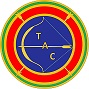 Thanet Archery ClubClout TournamentSunday 11th September 2022Thanet Archery are an independent clubVenue:St. Lawrence College, Ramsgate, Kent CT11 7AFStart time:Assembly:	11:15 am   Sighters:	11:30 am.Rounds:Double Two-Way Clout Rounds  shot to GNAS rules - Gentlemen:	9 score yards,Ladies:	7 score yards,Juniors:	distance according to age on the day of the tournament.Bow styles:Longbow, Recurve Barebow, Recurve Freestyle, & CompoundEntry fees:Seniors:	£8.00Juniors:	£5.00Email entries sent to: tac.clubcaptain@gmail.comOnline payments via: Sort code 30-97-77 Account 23257468 please provide your surname and clout as the reference (if a group booking then please provide the name of the person sending the email).Postal entries to be sent to:TAC Treasurer 8 Hollicondane Road Ramsgate CT11 7PJCheques made payable to Thanet Archery ClubClosing date for entries:1st August 2022Tournament Organiser:Jim WhiddettPhone:07563 645279       Email: tac.clubcaptain@gmail.comJudge’sMark DavisLady Paramount:To be confirmedRefreshments:Light refreshments will be available throughout the day.Participation:TAC is now an independent club, and has insurance in place that covers all visiting archers. If you would like more details on theinsurance then contact tac.clubcaptain@gmail.comSmoking:Smoking, including vapes and e cigarette devices are not permitted on the premises.Arrows:All-carbon arrows are not permitted at this venue. Our shooting field is a school field so all arrows must be accounted for, it is the responsibility of every archer to find all lost arrows  before leaving.Photography:To comply with  TAC rules anyone wishing to take photographs or video must register with the event organiser on the day.Disclaimer:Refunds:Neither the organiser nor St. Lawrence College will be responsible for any loss or damage to property or equipment howsoever caused.No refunds will be made after the closing date.Thanet Archery Club Clout TournamentSunday 11th September 2022Thanet Archery is an independent Club, all visiting archers are covered by TAC insurance Sponsored by: WatkinsClub Name:Contact Name:Address:Phone Number:Email Address:TitleName Membership No.AGB NFAS BLBS ILLA Any ArcheryAssociation Lady / GentJunior
DoBBow Style(LB/BB/RF/CU)Archer’s SignatureFeeTOTAL: